St. Paul’s Evangelical Lutheran Church and School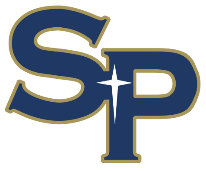 January  2022January  2022January  2022January  2022January  2022SunMonTueWedThuFriSat1 Happy New Year!2     8:30 am Sunday School & Bible Classes9:30 am Worship Service3:00 pm Men’s Group in Gym3  School Resumes7:00 pm Parish Planning Council4    9:30am Parish Fellowship Meetings7:00 pm Prayer Meeting5  11:00 am Day SchoolChapel4:30/5:30 pm BB at South Bend6  6:00 pm 1st Thursday Bible Study4:30/5:30 pm BB Home7 9:30 am Preschool Chapel8 9      Epiphany Sunday8:30 am Sunday School & Bible Classes9:30 am Worship Service with Communion8th Grade Confirmation after Church12:00 pm 6th Grade Confirmation5:00 pm Bell Choir practice6:00 pm Adult Choir practice10 4:30/5:30 pm BB at MCAC11 7:00 pm Prayer Meeting12 6:30 am Men’s Bible Study11:00 am Day SchoolChapel13 9:30 am Preschool Chapel5:30/6:30 pm BB at home14 BB Tournament 7/8th Trinity Elkhart15 BB Tournament 7/8th Trinity Elkhart16  8:30 am Sunday School & Bible Classes9:30 am Worship Service8th Grade Confirmation after Church12:00 pm 6th Grade Confirmation3:00 pm Men’s Group in Gym5:00 pm Bell Choir practice6:00 pm Adult Choir practice17 E-Learning Day6:00 pm 4th-6th BB at home7:00 pm Board Meetings18 5:00 pm 7/8th BB at home7:00 pm Prayer Meeting19 11:00 am Day SchoolChapel20 4:30 pm 7/8th BB at home21 9:30 am Preschool Chapel7:00 pm Euchre’ Party22 23  8:30 am Sunday School & Bible Classes9:30 am Worship Service with Communion8th Grade Confirmation after Church12:00 pm 6th Grade Confirmation5:00 pm Bell Choir practice6:00 pm Adult Choir practice24      NLSW7:00 pm Voters’ Meeting25      NLSW6:30 pm Board of Lay Ministry Meeting10:30 am PW at the Whitlock7:00 pm Prayer Meeting26      NLSW6:30 am Men’s Bible Study11:00 am Day SchoolAnd Preschool Chapel27    NLSW4:30/5:30 pm BB Trinity Elkhart28      NLSW29 7/8th BB Tournament at Montessori SB30  8:30 am Sunday School & Bible Classes9:30 am Worship Service8th Grade Confirmation after Church12:00 pm 6th Grade Confirmation5:00 pm Bell Choir practice6:00 pm Adult Choir practice31 4-6th BB at North JudsonPastor Wonnacott and family are on vacation January 1-2Pastor Wonnacott and family are on vacation January 1-2Pastor Wonnacott and family are on vacation January 1-2Pastor Wonnacott and family are on vacation January 1-2Pastor Wonnacott and family are on vacation January 1-2